JOSEPH SILVA 1.APROFE DANIEL ROJASACTIVIDAD 1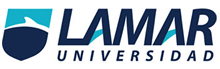 NATURALQUIMICOBIOLOGICOQUIRURJICOEs un método que es la abstinencia sacar el pene de la vagina antes de venirse para evitar el embarazo es la abstinencia u el uso de condon 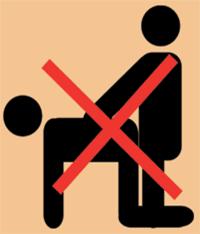 Es algo que se usa antes de tener una relación sexual para evitar un embarazo píldoras anticonceptivas píldora cero estrógenos y píldora dia después espermicidas lo que hacen es evitar la fecundacion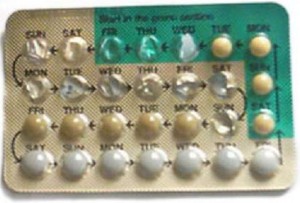 Es una abstinencia sexual que básicamente se usa protección de barrera en días fértiles método de calendario método bilings y método de la temperatura basal esto evita el una relación en dias fertiles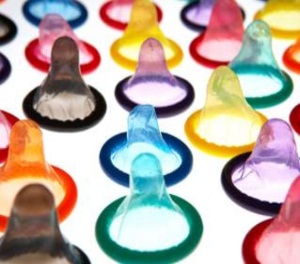 Son los que ocupas si no quieres tener hijos es el mas recomendable en el caso de la mujer es la vasectomía y ligura de trompas que se le pone una liga a las trompas de la vagina 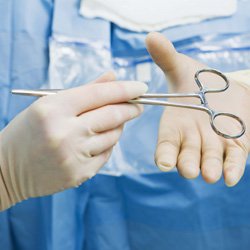 